Об утверждении Порядка осуществленияУправлением финансов администрации Добринского муниципального района Липецкой области внутреннего муниципального финансового контроля          В соответствии с частью 3 статьи 269.2 Бюджетного кодекса Российской Федерации, статьей 36 Решения Добринского районного Совета депутатов Липейкой области №434-рс от 14.11.2007г. «О бюджетном процессе в Добринском районе» администрации Добринского муниципального района                                            ПОСТАНОВЛЯЕТ:        1. Утвердить Порядок осуществления Управлением финансов администрации Добринского муниципального района Липецкой области внутреннего муниципального финансового контроля (Приложение).         2. Признать утратившим силу Постановление администрации Добринского муниципального района Липецкой области от 01.08.2014г. №616 «Об утверждении Порядка осуществления Управлением финансов администрации Добринского муниципального района внутреннего муниципального финансового контроля», Постановление администрации Добринского муниципального района Липецкой области от 22.03.2016г. №151 «О внесении изменений в Постановление от 01.08.2014г. №616».       3. Разместить настоящее постановление на официальном сайте администрации Добринского муниципального района в сети Интернет www.admdobrinka.ru.   4. Контроль за исполнением настоящего постановления возложить на заместителя главы администрации Добринского муниципального района – начальника управления финансов Неворову В.Т.Глава администрации Добринского                                                             муниципального района                                                        С.П. МоскворецкийИванов О.Е.2-37-26Вносит:Заместитель главы администрации муниципального района -начальник управления финансов                                                  В.Т. НевороваСогласовано:отдел правовой работы и земельных отношений                                                                   Н.А. Гаврилов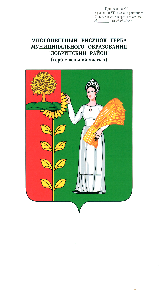 ПОСТАНОВЛЕНИЕАДМИНИСТРАЦИИ ДОБРИНСКОГО МУНИЦИПАЛЬНОГО РАЙОНАЛИПЕЦКОЙ ОБЛАСТИПОСТАНОВЛЕНИЕАДМИНИСТРАЦИИ ДОБРИНСКОГО МУНИЦИПАЛЬНОГО РАЙОНАЛИПЕЦКОЙ ОБЛАСТИПОСТАНОВЛЕНИЕАДМИНИСТРАЦИИ ДОБРИНСКОГО МУНИЦИПАЛЬНОГО РАЙОНАЛИПЕЦКОЙ ОБЛАСТИ      ______________________п.  Добринка№ ______